APPLICATION PACKETWRIGHT CITY FIRE PROTECTION DISTRICT FIRE CORPS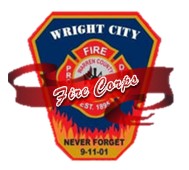 Wright City Fire Protection District396 West Second Street NorthWright City, MO  63390636-745-2262    Dear Applicant:Thank you for your interest in becoming a Fire Corps Support Member for the Wright City Fire Protection District. Enclosed in this packet you will find the following items:An application for employment.List of minimum qualifications / requirements.List of mandatory documents that must accompany the completed application (check list is provided).Acknowledgement form.Authorization for Release of Information (this must be notarized and can be done by our Administrative Assistant).Instructions for Obtaining Missouri State Highway Patrol Background Check & Driving Record (both must accompany application).  Any application that is deemed incomplete will not be considered.  Thank you,Ronald W. MacKnightFire Chief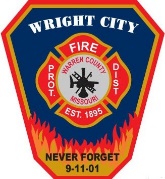 Wright City Fire Protection District	“To serve, educate, and protect our community.”396 West North 2nd StreetWright City, Missouri 63390Phone (636) 745-2262Fax (636) 745-2259Wright City Fire Protection District	“To serve, educate, and protect our community.”396 West North 2nd StreetWright City, Missouri 63390Phone (636) 745-2262Fax (636) 745-2259www.wrightcityfire.comWright City Fire Protection Mandatory Documentation ChecklistAll items must be checked for the application to be marked complete.Copies of all documents / certifications must be attached.High School Diploma or GEDCollege Transcript (if applicable)Copy of valid driver’s licenseMissouri State Highway Patrol Criminal Background Check (within the past 90 days)Missouri State Highway Patrol Driving Record (within the past 90 days)Completed applicationSigned and dated Acknowledgement formNotarized Authorization for Release of InformationAny other industry related certificates, endorsements, or documentsThis form with all applicable boxes checked, signed and dated.________________________				_________________________      WCFPD Signature and Date				    Candidate Signature and Date 